BANK STANDING ORDER FORM - FOR ANNUAL MEMBERSHIPPlease complete and send to your bank.Name  ......................................................................................................................Address  .....................................................................................................................................................................................................................................................        Postcode...........................................................Telephone ......................................................................	       Mobile……………………………………………………........E-mail ..........................................................................To:  The Manager  .............................................................................................. (Bank/Building Society)....................................................................................................................................................................................................................................................................................................................................................Please pay from my account number ..........................................                                                  sort code  _ _ / _ _ / _ _                                                  the sum of £30/£10 (*delete as appropriate)                                                   on 1 January ................and thereafter annually on 1 January until further noticeto the credit of The Shropshire Society in London, account number 01310593, sort code 60/30/06 at the National Westminster Bank, Bloomsbury, London, WC1V 7BX .Signed ...........................................................................           Date ........................................*Member over 21 years of age: £30	     *Member under 21 years of age: £10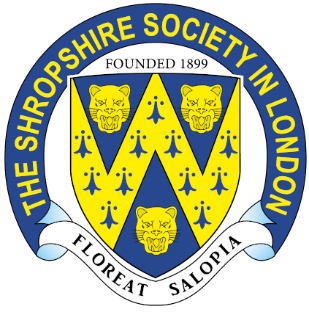 THE SHROPSHIRE SOCIETY IN LONDONFounded 1899‘ALL FRIENDS ROUND THE WREKIN’